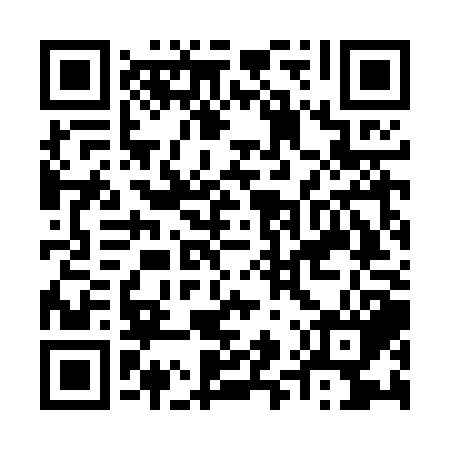 Prayer times for Mitzpe Ramon, PalestineMon 1 Apr 2024 - Tue 30 Apr 2024High Latitude Method: NonePrayer Calculation Method: Muslim World LeagueAsar Calculation Method: ShafiPrayer times provided by https://www.salahtimes.comDateDayFajrSunriseDhuhrAsrMaghribIsha1Mon5:086:3012:454:167:008:172Tue5:076:2812:444:177:018:173Wed5:056:2712:444:177:018:184Thu5:046:2612:444:177:028:195Fri5:036:2512:434:177:038:206Sat5:016:2412:434:177:038:217Sun5:006:2212:434:177:048:218Mon4:596:2112:434:177:048:229Tue4:576:2012:424:177:058:2310Wed4:566:1912:424:167:068:2411Thu4:556:1812:424:167:068:2412Fri4:536:1712:414:167:078:2513Sat4:526:1512:414:167:088:2614Sun4:516:1412:414:167:088:2715Mon4:496:1312:414:167:098:2816Tue4:486:1212:414:167:098:2917Wed4:476:1112:404:167:108:2918Thu4:456:1012:404:167:118:3019Fri4:446:0912:404:167:118:3120Sat4:436:0812:404:167:128:3221Sun4:416:0712:394:167:138:3322Mon4:406:0612:394:167:138:3423Tue4:396:0512:394:167:148:3524Wed4:386:0412:394:167:158:3525Thu4:366:0312:394:167:158:3626Fri4:356:0212:394:167:168:3727Sat4:346:0112:384:167:178:3828Sun4:336:0012:384:167:178:3929Mon4:325:5912:384:167:188:4030Tue4:305:5812:384:167:198:41